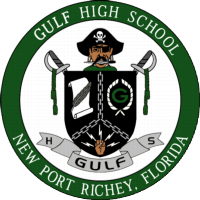 4th QUARTER TUTORINGMarch 23 – May 26(Excluding Early Release Day:  04/07/2021)Algebra 1* - Liberal Arts Math*- Geometry*Mr. Redfield (Zoom only) Monday, Wednesday & Friday – 2:10 pm to 2:55 pmAlgebra 2* and Higher Courses*Mr. Richie (Room 216)Tuesday, Wednesday & Friday – In Person/Zoom:  2:10 pm to 2:55 pmAP/IB Economics*Mr. Rice (Room 224)Every Friday – In Person/Zoom 2:10 pm to 2:55 pmAP Human Geography*Mr. Rice (Room 224)Every Friday – In Person/Zoom 2:10 pm to 2:55 pmBiology*Ms. Ruoti (Room 204)Every Monday – In Person/Zoom 2:10 pm to 2:55 pmEarth/Space Science*Dr. Harper-JuddMonday & Wednesday – Zoom Only 2:15 pm to 3:15 pmTuesday & Thursday – Zoom Only 7:00 pm to 8:00 pmEnglish 1Mr. Lopez/Ms. Wegner (Room 255)Every Wednesday – 2:10 pm to 3:40 pm (Zoom if requested)French*Ms. SmithTuesday & Friday (upon request) – Zoom Only 3:30 pm to 4:15 pmIn addition to the school-wide tutoring opportunities listed above, students maycheck with their individual teachers to see if they offer tutoring.